Матронюк    Александра   Андреевна.                                                                                                         Учитель физики                                                                                                                                                   МБОУ СОШ №1,  г. Архангельск.    Архангельская область                                                                                                                                                                                                                                                                      Лабораторная  работа Измерение объема телаЦель работы — научиться определять объем тела с помощью измерительного цилиндра.Оборудование: измерительный цилиндр (мензурка), тела неправильной формы небольшого объема (гайки, фарфоровые ролики, кусочки металла и др.), нитки.                                                                                               Ход работы:1 часть.Определите цену деления мензурки.Налейте в мензурку столько воды, чтобы тело можно было полностью погрузить в воду, и измерьте ее объем. Опустите тело, объем которого надо измерить в воду,  удерживая его за нитку,  и снова измерьте объем жидкости.3.Результаты измерений запишите в таблицу 1 .2 часть.Рассчитайте объем цилиндра по формуле,  сравните получившийся результат с результатом, полученным в 1 опыте. Для этого: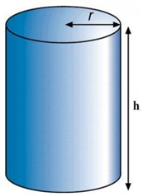 1. Измерьте диаметр  d цилиндра  в см,   вычислите его радиус  R (в см.)                           d  2.Вычислите площадь основания цилиндра   S,  (в см2 ),         S=  πR2 ,  где  π = 3,14              d3.Измерьте высоту цилиндра  h, см.  4. Рассчитайте объем цилиндра по формуле:  V = S ̇• h, см3               5. Сравните получившиеся   результаты   измерений   объемов   цилиндра   в двух случаях, сделайте вывод.                    Литература А.В. Перышкин   «Физика.7 класс».  М.;  Дрофа,  2001-2013г.( учебник по физике для 7 класса)         При  разработке  лабораторной работы   данного   содержания  за основу  взята  лабораторная  работа № 4   «Измерение объема тела», опубликованная в учебнике физики  автора А.В. Перышкина   «Физика.7 класс».    М.;  Дрофа,  2001-2013г.К работе, предложенной в учебнике, добавлена вторая часть.  В каждом классе есть ученики,  которые работают очень быстро, наряду с ними есть медленно работающие дети.   Вторая часть  добавлена  для   учащихся,   имеющих более высокие  навыки. Учитель может  использовать дифференцированный подход при оценке лабораторной работы.Матронюк    Александра   Андреевна.                                                                                                         Учитель физики                                                                                                                                                   МБОУ СОШ №1,  г. Архангельск.    Архангельская область                                                                                                                                                                                                          Критерии оценивания     лабораторной  работы   «Измерение объема тела»Согласно общепринятым нормам оценки знаний по физике  «Оценка «5» ставится в том случае, если учащийся:
* ... умеет  применить  знания  в новой ситуации и при выполнении практических заданий.
* …умеет установить связь между изучаемым и ранее изученным материалом по курсу физики, а также с материалом, усвоенным при изучении других смежных предметов.Поэтому оценку «5» за данную работу можно поставить, если выполнены две части работы.Оценку «4» -  если выполнены две части работы, но нет  сравнения и вывода ко 2 части, ил , если  учащийся допустил недочеты или негрубые ошибки.
Оценку «3»  - если выполнена   первая часть работы, предполагающая умение работать по образцу,  ( правильно выполнены  два или три  опыта)№ опытаНазвание телаНачальный объем жидкости           в мензурке V1 ,см3Объем жидкости и тела V2 ,см3Объем тела V ,см3V = V1  -  V2 пример  болт5084341цилиндр2Ролик 3……№ опытадиаметр  d,смрадиус  R,  смплощадь основания цилиндра  S,  см2высота цилиндра  h,  см.  объем цилиндра V,  см31